労務管理改善リーダー研修(実践ゼミ)受講申込書（令和６年２月７日　県長野合同庁舎会場）・ご記入いただいた個人情報は、本事業の実施においてのみ利用し、本人の同意なく第三者に提供することはございません。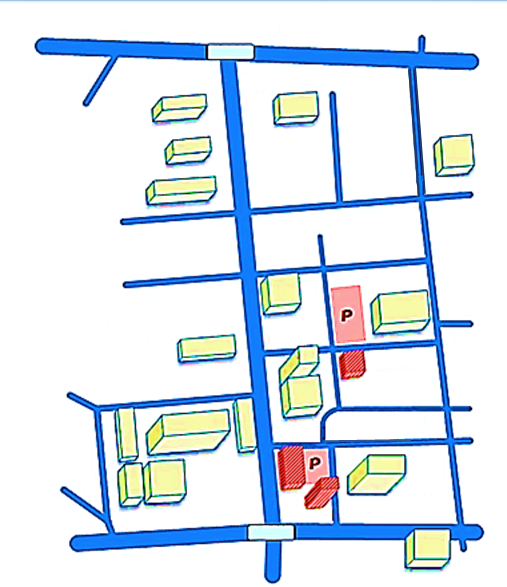 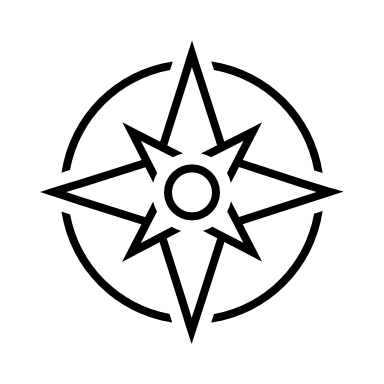 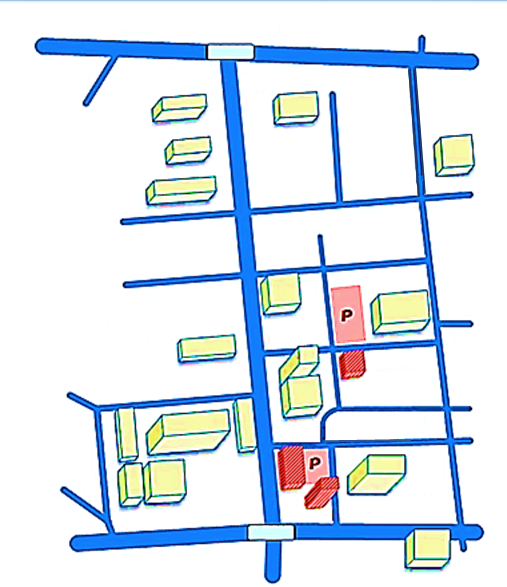 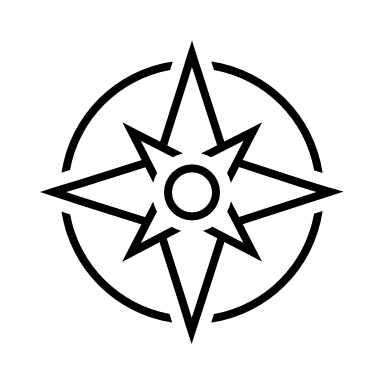 ・駐車場は、ホテル犀北館西側の　　長野合同庁舎北第一駐車場を　ご利用ください。・駐車券が発行されますので、会場受付時に押印いたします。事業所名又は団体名受講者の氏名・職名氏名職名電　話　番　号e-mailアドレス差し支えなければ連絡用として記入願います◆事業所においてパワハラ防止措置を講じる上で、課題となっていること等があれば具体的に記入して下さい。   　記入いただいた課題等については、出来るだけ研修の中で取り上げさせていただく予定です。 　　　　　　　　　　　　　　　◆事業所においてパワハラ防止措置を講じる上で、課題となっていること等があれば具体的に記入して下さい。   　記入いただいた課題等については、出来るだけ研修の中で取り上げさせていただく予定です。 　　　　　　　　　　　　　　　◆事業所においてパワハラ防止措置を講じる上で、課題となっていること等があれば具体的に記入して下さい。   　記入いただいた課題等については、出来るだけ研修の中で取り上げさせていただく予定です。 　　　　　　　　　　　　　　　